Ɂehdzo Got’ı̨nę Gotsę́ Nákedı - Sahtú Renewable Resources Board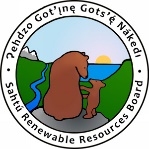 Release and Usage AgreementThe Ɂehdzo Got’ı̨nę Gotsę́ Nákedı (Sahtú Renewable Resources Board - SRRB) agrees to make available to  of  (the User) the following data subject to the conditions listed below.Type of data or name of materials requested: Purpose for which the materials are to be used: Scope of Agreement:This Release and Usage Agreement (Agreement) is between the SRRB and the User, and it gives the User certain limited rights to use materials held by the SRRB. All rights not specifically granted in this Agreement are reserved to the SRRB. The SRRB is holding the materials in trust and, unless otherwise noted, is responsible for component parts of the materials, and hereby grants to the User a personal, nonexclusive, nontransferable permission to use the materials based on the terms and conditions of this Agreement. From the date of receipt, the User agrees to reasonable efforts to protect materials from unauthorized use, reproduction, distribution, or publication.Conditions:The User agrees that the materials will not be published or released in whole or in part to any individual or organization without prior written consent from SRRB. This restriction applies to all reorganizations of the materials, in whole or in part, and to integrations of the materials with information from other sources. This restriction extends to both digital and hard copy materials formats.The User acknowledges that SRRB is the owner of the materials and agrees to clearly acknowledge the source of the materials supplied by SRRB whenever such materials are used in any report, publication, document or public communication. The materials provided may only be used in reports or presentations directly related to the purpose described above.SRRB makes no warranties as to the accuracy of the materials or its suitability for the User’s purpose. SRRB does not guarantee exclusivity of use of the data. If this Agreement includes Sahtú Harvest Study Data (SHS Data), the User acknowledges that the SHS Data have not been verified, and only include harvests reported by study participants. The User agrees that any use of the SHS Data must recognize this caveat and provide a disclaimer to that effect. The Harvest Study Data Release Information Sheet and other general information about the study is available online at www.srrb.nt.ca; search for “Harvest Study Completion.”The User must attach documentation of community approval for use of community-owned materials.SRRB reserves the right to make changes, corrections, additions and/or deletions to materials that it owns, and is under no obligation to supply the User with updates.In supplying the materials SRRB makes no endorsement of any interpretations of the materials made by the User.It is understood that the User will destroy all electronic or paper copies of the materials (excluding products generated from the data such as reports, maps, documents or public communications) at the termination of this agreement. The term of the agreement commences with the signing of the agreement and remains in effect for  (normally one year) or until terminated by the SRRB or the User. The agreement may be extended with the written approval of the SRRB.The User will provide plain language documentation of how the materials were used, including challenges and successes, and copies of technical reports, delivered to the SRRB and affected communities.This agreement shall be interpreted according to the laws of the Northwest Territories.By signing this agreement and accepting the data, the User agrees to be bound by the above conditions.User									DateFor the Sahtú Renewable Resources Board				Date